Job title Job title Assistant Professor in Work, Health and Wellbeing in Veterinary PracticeJob family and levelTeaching level 5Teaching level 5School/DepartmentSchool/DepartmentSchool of Veterinary Medicine and ScienceLocationSutton Bonington campusSutton Bonington campusPurpose of roleThe roleholder will contribute to the development of teaching and assessment relating to individual and workplace health and wellbeing as applied to the veterinary sector. The role holder will deliver across the wider curriculum, especially in the area of Professionalism and Employability.  In addition the role will act as a Senior Tutor and also lead the coordination, development and delivery of initiatives, within the areas of equality, diversity and inclusivity and workplace health and wellbeing to facilitate the optimal working environment for our staff and students.Purpose of roleThe roleholder will contribute to the development of teaching and assessment relating to individual and workplace health and wellbeing as applied to the veterinary sector. The role holder will deliver across the wider curriculum, especially in the area of Professionalism and Employability.  In addition the role will act as a Senior Tutor and also lead the coordination, development and delivery of initiatives, within the areas of equality, diversity and inclusivity and workplace health and wellbeing to facilitate the optimal working environment for our staff and students.Purpose of roleThe roleholder will contribute to the development of teaching and assessment relating to individual and workplace health and wellbeing as applied to the veterinary sector. The role holder will deliver across the wider curriculum, especially in the area of Professionalism and Employability.  In addition the role will act as a Senior Tutor and also lead the coordination, development and delivery of initiatives, within the areas of equality, diversity and inclusivity and workplace health and wellbeing to facilitate the optimal working environment for our staff and students.Purpose of roleThe roleholder will contribute to the development of teaching and assessment relating to individual and workplace health and wellbeing as applied to the veterinary sector. The role holder will deliver across the wider curriculum, especially in the area of Professionalism and Employability.  In addition the role will act as a Senior Tutor and also lead the coordination, development and delivery of initiatives, within the areas of equality, diversity and inclusivity and workplace health and wellbeing to facilitate the optimal working environment for our staff and students.Purpose of roleThe roleholder will contribute to the development of teaching and assessment relating to individual and workplace health and wellbeing as applied to the veterinary sector. The role holder will deliver across the wider curriculum, especially in the area of Professionalism and Employability.  In addition the role will act as a Senior Tutor and also lead the coordination, development and delivery of initiatives, within the areas of equality, diversity and inclusivity and workplace health and wellbeing to facilitate the optimal working environment for our staff and students.Purpose of roleThe roleholder will contribute to the development of teaching and assessment relating to individual and workplace health and wellbeing as applied to the veterinary sector. The role holder will deliver across the wider curriculum, especially in the area of Professionalism and Employability.  In addition the role will act as a Senior Tutor and also lead the coordination, development and delivery of initiatives, within the areas of equality, diversity and inclusivity and workplace health and wellbeing to facilitate the optimal working environment for our staff and students.Main responsibilities(Primary accountabilities and responsibilities expected to fulfil the role)Main responsibilities(Primary accountabilities and responsibilities expected to fulfil the role)Main responsibilities(Primary accountabilities and responsibilities expected to fulfil the role)Main responsibilities(Primary accountabilities and responsibilities expected to fulfil the role)% time per year1Teaching, learning and assessmentTo contribute to the development and delivery of teaching and assessment relating to individual and workplace health and wellbeing as applied to the veterinary curriculumTo participate in the delivery of teaching across the wider integrated, undergraduate curriculum, with a particular focus on Professionalism and EmployabilityTo participate and facilitate teaching and supervision of both undergraduate and postgraduate students.To teach and examine in a wide range of modules convened by the School.  The modules involved may embrace any area of Veterinary Science (dependent upon the background and experience of the persons appointed).Teaching, learning and assessmentTo contribute to the development and delivery of teaching and assessment relating to individual and workplace health and wellbeing as applied to the veterinary curriculumTo participate in the delivery of teaching across the wider integrated, undergraduate curriculum, with a particular focus on Professionalism and EmployabilityTo participate and facilitate teaching and supervision of both undergraduate and postgraduate students.To teach and examine in a wide range of modules convened by the School.  The modules involved may embrace any area of Veterinary Science (dependent upon the background and experience of the persons appointed).Teaching, learning and assessmentTo contribute to the development and delivery of teaching and assessment relating to individual and workplace health and wellbeing as applied to the veterinary curriculumTo participate in the delivery of teaching across the wider integrated, undergraduate curriculum, with a particular focus on Professionalism and EmployabilityTo participate and facilitate teaching and supervision of both undergraduate and postgraduate students.To teach and examine in a wide range of modules convened by the School.  The modules involved may embrace any area of Veterinary Science (dependent upon the background and experience of the persons appointed).Teaching, learning and assessmentTo contribute to the development and delivery of teaching and assessment relating to individual and workplace health and wellbeing as applied to the veterinary curriculumTo participate in the delivery of teaching across the wider integrated, undergraduate curriculum, with a particular focus on Professionalism and EmployabilityTo participate and facilitate teaching and supervision of both undergraduate and postgraduate students.To teach and examine in a wide range of modules convened by the School.  The modules involved may embrace any area of Veterinary Science (dependent upon the background and experience of the persons appointed).35% 2Workplace Health and Wellbeing, and Equality Diversity and InclusionTo assist with the efficient and effective completion of the work of the School, especially to coordinate, develop and deliver initiatives, in conjunction with others in the School, within the areas of equality, diversity and inclusivity, and workplace health and wellbeingTo act as Senior Tutor within a small team of Senior TutorsAny administrative duties appropriate to the grade and role in support of the administration of the SchoolContribute to sustaining the School’s community spirit, including through School marketing and recruitment activities (e.g. outreach, open days and admissions)Workplace Health and Wellbeing, and Equality Diversity and InclusionTo assist with the efficient and effective completion of the work of the School, especially to coordinate, develop and deliver initiatives, in conjunction with others in the School, within the areas of equality, diversity and inclusivity, and workplace health and wellbeingTo act as Senior Tutor within a small team of Senior TutorsAny administrative duties appropriate to the grade and role in support of the administration of the SchoolContribute to sustaining the School’s community spirit, including through School marketing and recruitment activities (e.g. outreach, open days and admissions)Workplace Health and Wellbeing, and Equality Diversity and InclusionTo assist with the efficient and effective completion of the work of the School, especially to coordinate, develop and deliver initiatives, in conjunction with others in the School, within the areas of equality, diversity and inclusivity, and workplace health and wellbeingTo act as Senior Tutor within a small team of Senior TutorsAny administrative duties appropriate to the grade and role in support of the administration of the SchoolContribute to sustaining the School’s community spirit, including through School marketing and recruitment activities (e.g. outreach, open days and admissions)Workplace Health and Wellbeing, and Equality Diversity and InclusionTo assist with the efficient and effective completion of the work of the School, especially to coordinate, develop and deliver initiatives, in conjunction with others in the School, within the areas of equality, diversity and inclusivity, and workplace health and wellbeingTo act as Senior Tutor within a small team of Senior TutorsAny administrative duties appropriate to the grade and role in support of the administration of the SchoolContribute to sustaining the School’s community spirit, including through School marketing and recruitment activities (e.g. outreach, open days and admissions)50% 3OtherUndertake appropriate training and continuous professional developmentTo forge appropriate educational collaborations within and outside the UniversityOtherUndertake appropriate training and continuous professional developmentTo forge appropriate educational collaborations within and outside the UniversityOtherUndertake appropriate training and continuous professional developmentTo forge appropriate educational collaborations within and outside the UniversityOtherUndertake appropriate training and continuous professional developmentTo forge appropriate educational collaborations within and outside the University15% Person specificationPerson specificationPerson specificationEssentialDesirableSkillsExcellent communication and interpersonal skillsAbility to lead and also work effectively as part of a teamGood time management skills and ability to manage own workloadAn ability work in line with University and School expectations and behaviors, with particular strengths in innovation, inclusivity and a positive solution-focused attitude to challenge and changeAbility to use and develop appropriate IT-based teaching materials.Knowledge and experienceExpertise in psychological or organizational wellbeing and health Experience in tutoring and supporting studentsDemonstrable teaching ability Flexible approach to new methods in teaching.Ability to establish collaborative projects.Experience of supervision of veterinary students either within clinical practice or an educational setting.Teaching in higher education.Administrative experience in an academic environment (e.g. module convening).Experience of supervision and assessment of veterinary students within higher education.Evidence of contribution to school/university based teaching or health and wellbeing strategy.Qualifications, certification and training (relevant to role)Masters or PhD in a relevant area (e.g. psychology or business) or a Veterinary qualification suitable for clinical practice in the UK. Full driving licenceTeaching qualification 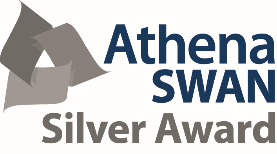 The University of Nottingham is focused on embedding equality, diversity and inclusion in all that we do. As part of this, we welcome a diverse population to join our work force and therefore encourage applicants from all communities, particularly those with protected characteristics under the Equality Act 2010.Expectations and behavioursExpectations and behavioursThe University has developed a clear set of core expectations and behaviours that our people should be demonstrating in their work, and as ambassadors of the University’s strategy, vision and values. The following are essential to the role:The University has developed a clear set of core expectations and behaviours that our people should be demonstrating in their work, and as ambassadors of the University’s strategy, vision and values. The following are essential to the role:Valuing peopleIs always equitable and fair and works with integrity. Proactively looks for ways to develop the team and is comfortable providing clarity by explaining the rationale behind decisions.Taking ownershipIs highly self-aware, looking for ways to improve, both taking on board and offering constructive feedback. Inspires others to take accountability for their own areas.Forward thinkingDriven to question the status quo and explore new ideas, supporting the team to “lead the way” in terms of know-how and learning.Professional prideSets the bar high with quality systems and control measures in place. Demands high standards of others identifying and addressing any gaps to enhance the overall performance.Always inclusiveEnsures accessibility to the wider community, actively encouraging inclusion and seeking to involve others. Ensures others always consider the wider context when sharing information making full use of networks and connections.Key relationships with othersKey relationships with others